INSTRUCTIONS FOR DROPBOX1. Go to DropBox.com2. Click “Sign Up” in the blue box in the center-right3. Enter your information4. Click the “I Agree” box5. Choose the “Basic” free plan6. Download the folder to your computer (OPTIONAL)7. Go to your email and verify your account8. Go back to DropBox. Click the Blue box in the top left hand corner – this brings you to your home page of DropBox.9. Click Files in the left menu sidebar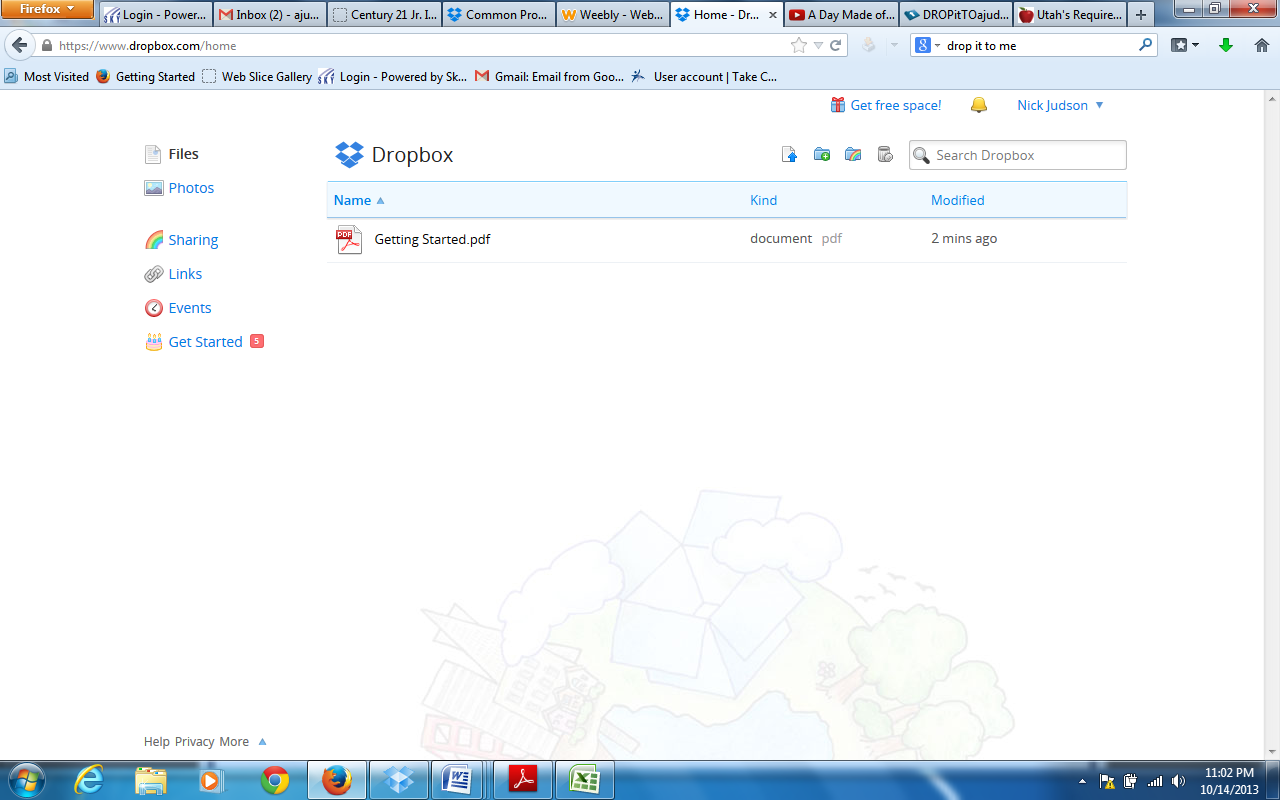 10. Click the icon that looks like a folder with a rainbow 11. Create a folder named Financial Literacy12. Click Next13. Share your folder with me: ajudson@alpinedistrict.org